Hawle – это австрийская компания с глубокими корнями и крепкими традициями. С момента основания и до сих пор компания является семейным предприятием. Сохраняя и приумножая накопленный поколениями опыт, Hawle задаёт мировые стандарты качества в области запорной арматуры.История одного открытияИстория успеха Hawle началась с одного человека и его гениального решения. В 1948 году инженер Энгельберт Хавле в своей скромной мастерской во Фёклабруке изобрёл первый обжимной фланец. Это открытие привело его к созданию собственного предприятия. А разработка первой в мире задвижки с обрезиненным клином прочно закрепила статус Хавле и его компании как новаторов в области производства оборудования для водоснабжения.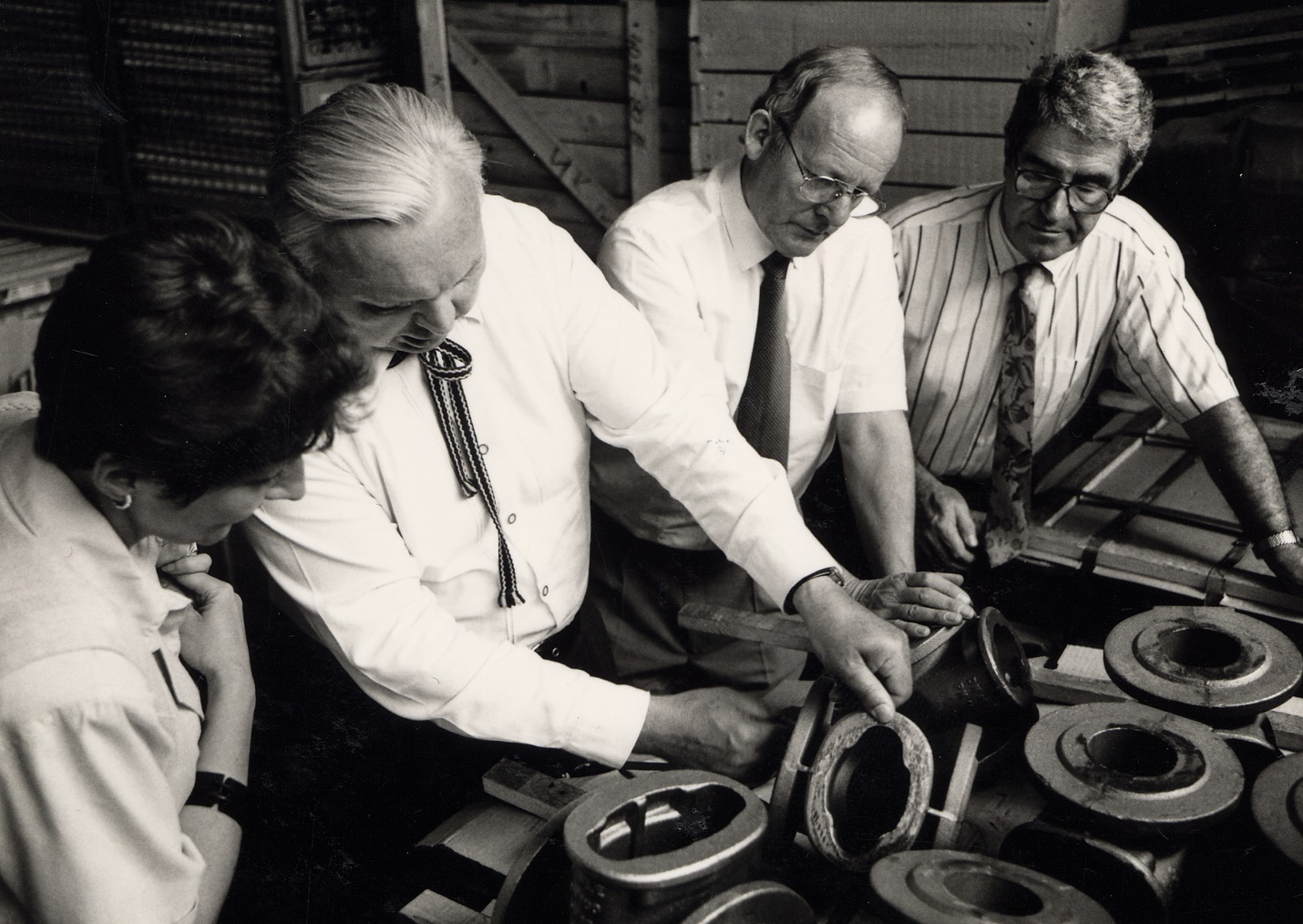 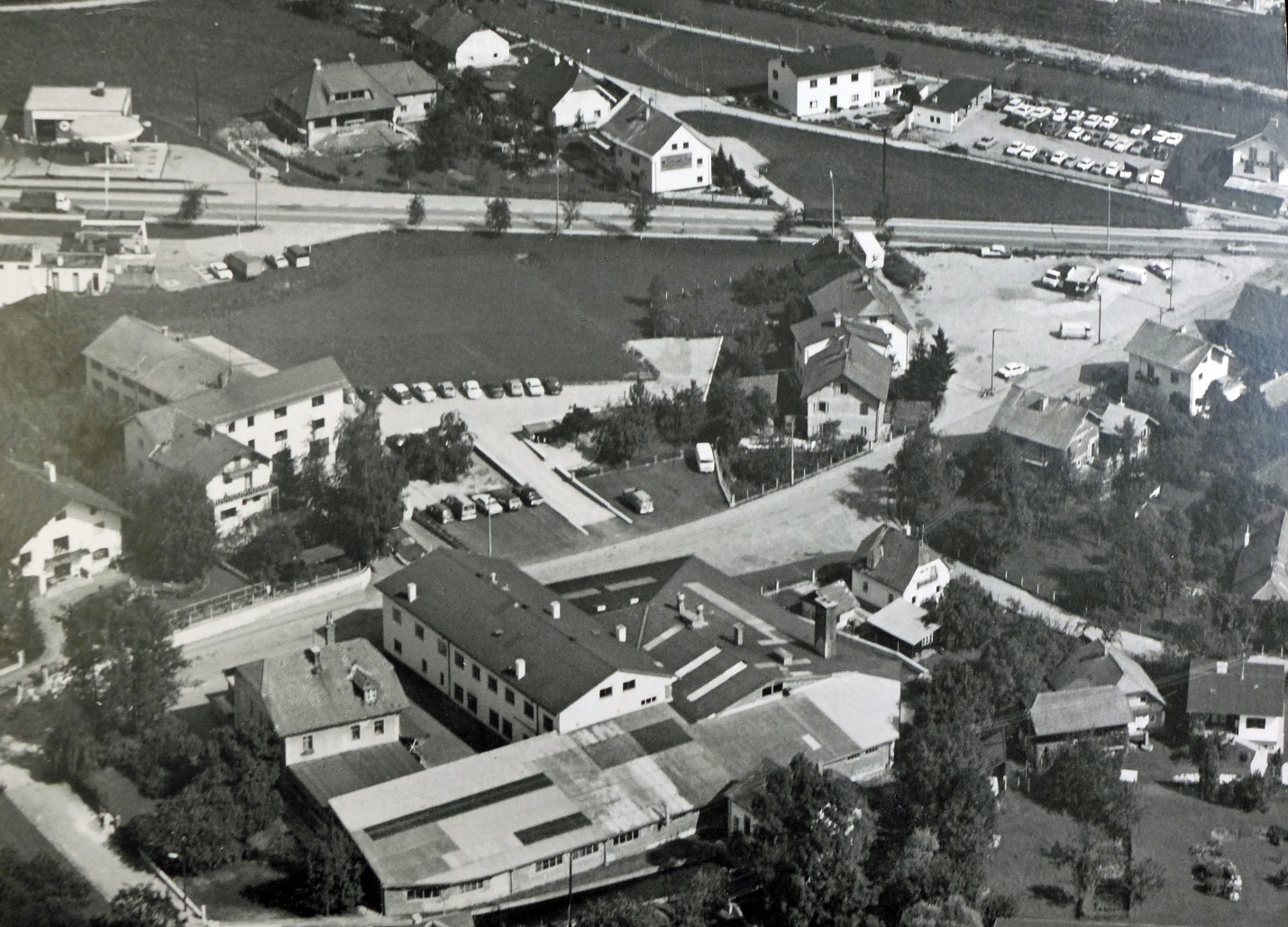 